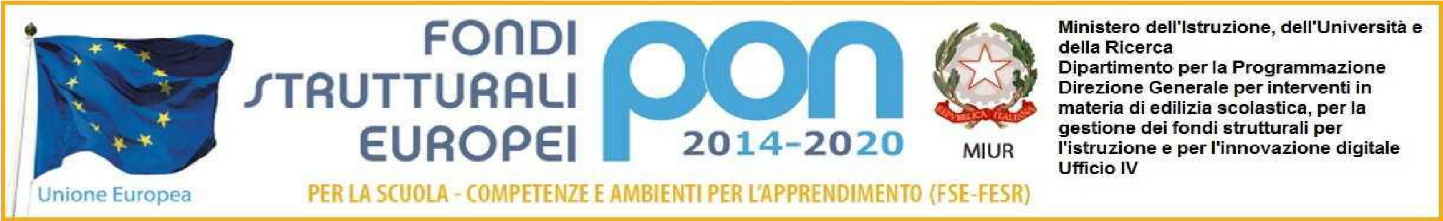 Allegato B – autodichiarazione titoli._I_ sottoscritt_  ________________________________________________ al fine dell’attribuzione dell’incarico come da istanza prodotta, consapevole delle sanzioni previste in caso di dichiarazioni mendaci, dichiara di avere diritto all’attribuzione dei seguenti punteggi (vedi tabella di valutazione dei titoli):Il sottoscritto dichiara inoltre di essere in possesso delle competenze informatiche necessarie per la gestione della piattaforma telematica dei Fondi Strutturali e di impegnarsi a svolgere la propria attività secondo le esigenze del piano.Addì __________________Firma_________________________                    E S P E R T O     E S T E R N O                     E S P E R T O     E S T E R N O                     E S P E R T O     E S T E R N O a cura del candidato a cura della CommissioneTitoli culturali: laurea attinente la tipologia di interventoVecchio ordinamento 12 punti Triennale 7 punti Specialistica 5 puntiVecchio ordinamento 12 punti Triennale 7 punti Specialistica 5 puntiSeconda laurea (quadriennale/triennale)6 punti6 puntiDiploma di scuola media superiore (non si valuta se laureati)5 punti5 puntiAltri titoli culturaliMaster, Corsi di specializzazione, corsi di perfezionamento coerenti al percorso;linguistiche L2 2 p.  per ogni titolo    (max  8)Conoscenza dell’uso delle ICT (Tecnologie dell'informazione e della comunicazione) finalizzata alla procedura della piattaforma Ministeriale PON, e certificazioni riconosciute Miur.Livello Base punti 2Patente ECDL punti 4Altre certificazioni 2 puntiLivello Base punti 2Patente ECDL punti 4Altre certificazioni 2 puntiEsperienze pregresse Incarichi da esperto PON 2 p.  per ogni incarico   (max  8)Esperienze  professionali e di collaborazione certificateUniversità, Enti di ricerca, Enti pubblici  coerenti al percorso 2 p.  per ogni attività (max 10) Coerenza del curriculum personale con le caratteristiche del progetto.Fino ad un massimo di punti 10 (a discrezione della commissione)Fino ad un massimo di punti 10 (a discrezione della commissione)                                                                                              TOTALE                                                                                               TOTALE                                                                                               TOTALE 